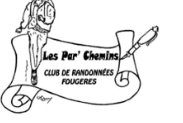 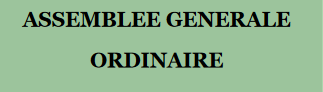 La prochaine assemblée générale ordinaire se déroulera le vendredi 20 mai 2022, dans les locaux de POSABITAT, promenade du Gué Maheu – FOUGERES.Elle débutera à 18 h et, pour ceux qui le souhaitent, sera suivie d’un repas à 19 h, au prix de 19 €.L’ordre du jour sera le suivant :Rapport moralRapport d’activitésRapport financierRapport d’orientationAppel à candidatureElection du tiers sortant (sortants : Marcel Bordais, Fabienne Oguz, Gérard Roziau, Jean-Louis Salles)Questions diversesMenu proposé pour le repas, avec boissons comprises :ApéritifSalade de cruditésBrochettes de dindeMuffin à la crème anglaiseLes inscriptions, accompagnées du chèque de règlement du repas seront à transmettre auprès de Claude Pelé, 22 rue de Sévigné – 35300 FOUGERES   pour le 15 mai dernier délaiLe chèque devra être établi à l’ordre des PAR’CHEMINS.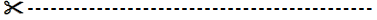 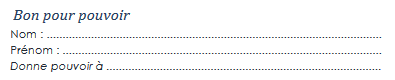 	Le ………………………		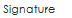 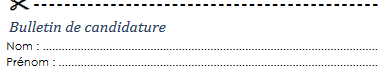 	Le………………………		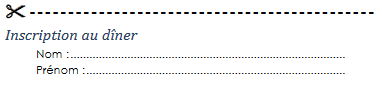 Nombre de personnes :		X 19  = 